УРОК СИСТЕМАТИЗАЦИИ И ПРОВЕРКИ ЗНАНИЙ ПО ТЕМЕ «ВЕЩЕСТВО В ЭЛЕКТРОСТАТИЧЕСКОМ ПОЛЕ»ФИЗИКА 10 КЛАСС, УЧЕБНИК МЯКИШЕВА Г.Я., БУХОВЦЕВА Б.Б, СОТСКОГО Н.Н.РАЗРАБОТАН УЧИТЕЛЕМ ФИЗИКИ ГБОУ ЛИЦЕЯ №1575 Г. МОСКВЫКОШЕЛЕВОЙ НИНОЙ ВАЛЕРЬЕВНОЙАпрель 2015 Г.ПЕДАГОГИЧЕСКИЙ ЗАМЫСЕЛ: организовать самостоятельно познавательную деятельность учащихся по систематизации и проверки усвоения знаний по теме «Вещество в электростатическом поле». Учащимся было предложено дома прочитать, и законспектировать §95-97 учебника Мякишева Г.Я., Сотского Н.Н. На уроке ученикам предлагается, используя свой конспект, ЗАПОЛНИТЬ ТАБЛИЦУ (см. приложение), составить план ответа по теме, подготовить устный ответ, работая в парах.Обще учебные УМЕНИЯ И НАВЫКИ, КОТОРЫЕ ОТРАБАТЫВАЮТСЯ: осмысленного чтения, систематизации знаний, умения соотносить понятия, сравнивать, наполнять содержанием Специальные понятия: проводники, диэлектрики, полярные, неполярные диэлектрики, электростатическая индукция, электрический диполь, поляризация, электростатическое поле, напряженность электростатического поля.Углубить понимание физических процессов: электростатической индукции, поляризации, образования электростатического поля.Критерии оценки: «5» - таблица заполнена полностью, при использовании только собственного конспекта, составлен план ответа«4» - таблица заполнена с неточностями, при использовании только собственного конспекта, составлен план ответа, для уточнения можно предложить воспользоваться учебником«3» - таблица заполняется при помощи материала из  §95-97 учебника Мякишева Г.Я., Сотского Н.Н.«2» - …………………………………..При устном ответе отметка может быть повышенаПриложения:ВЕЩЕСТВО В ЭЛЕКТРОСТАТИЧЕСКОМ ПОЛЕ                                                           ФАМИЛИЯВЕЩЕСТВО В ЭЛЕКТРОСТАТИЧЕСКОМ ПОЛЕ                                                           ФАМИЛИЯПРОВОДНИКИПРОВОДНИКИПРОВОДНИКИДИЭЛЕКТРИКИ (ИЗОЛЯТОРЫ)ДИЭЛЕКТРИКИ (ИЗОЛЯТОРЫ)ДИЭЛЕКТРИКИ (ИЗОЛЯТОРЫ)ДИЭЛЕКТРИКИ (ИЗОЛЯТОРЫ)ДИЭЛЕКТРИКИ (ИЗОЛЯТОРЫ)ДИЭЛЕКТРИКИ (ИЗОЛЯТОРЫ) ……………………………………………………………………………………………………………………………………………………………………………….………………………………………………………………………………………. ……………………………………………………………………………………………………………………………………………………………………………….………………………………………………………………………………………. ……………………………………………………………………………………………………………………………………………………………………………….……………………………………………………………………………………….ОПРЕДЕЛЕНИЕ ……………………………………………………………………………………………………………………………………………………………………………………..……………………………………………………………………………………………………………………………………………………………………………………..…………………………………………………………………………………………………………………………………………………………………………………….. ……………………………………………………………………………………………………………………………………………………………………………………..……………………………………………………………………………………………………………………………………………………………………………………..…………………………………………………………………………………………………………………………………………………………………………………….. ……………………………………………………………………………………………………………………………………………………………………………………..……………………………………………………………………………………………………………………………………………………………………………………..…………………………………………………………………………………………………………………………………………………………………………………….. ……………………………………………………………………………………………………………………………………………………………………………………..……………………………………………………………………………………………………………………………………………………………………………………..…………………………………………………………………………………………………………………………………………………………………………………….. ……………………………………………………………………………………………………………………………………………………………………………………..……………………………………………………………………………………………………………………………………………………………………………………..…………………………………………………………………………………………………………………………………………………………………………………….. ……………………………………………………………………………………………………………………………………………………………………………………..……………………………………………………………………………………………………………………………………………………………………………………..……………………………………………………………………………………………………………………………………………………………………………………..Наличие свобод. зарядов………………………………………………………………………………………………………………………………………………………………………………………………………………………ПРИМЕРЫ ВЕЩЕСТВ ……………………………………………………………………………………………………………………………………………………………………………..……………………………………………………………………………………… ……………………………………………………………………………………………………………………………………………………………………………..……………………………………………………………………………………… ……………………………………………………………………………………………………………………………………………………………………………..………………………………………………………………………………………СТРОЕНИЕ…………………………………………………………………………………………………………………………………………………………………………………………………………………………………..………………………………………………………………………………………………………………………………………………………………………………………………………………………………….………………………………………………………………………………………………………………………………………………………………………………………………………………………………….…………………………………………………………………………………………………………………………………………………………………………………………………………………………………..………………………………………………………………………………………………………………………………………………………………………………………………………………………………….………………………………………………………………………………………………………………………………………………………………………………………………………………………………….…………………………………………………………………………………………………………………………………………………………………………………………………………………………………..………………………………………………………………………………………………………………………………………………………………………………………………………………………………….………………………………………………………………………………………………………………………………………………………………………………………………………………………………….…………………………………………………………………………………………………………………………………………………………………………………………………………………………………..………………………………………………………………………………………………………………………………………………………………………………………………………………………………….………………………………………………………………………………………………………………………………………………………………………………………………………………………………….…………………………………………………………………………………………………………………………………………………………………………………………………………………………………..………………………………………………………………………………………………………………………………………………………………………………………………………………………………….………………………………………………………………………………………………………………………………………………………………………………………………………………………………….…………………………………………………………………………………………………………………………………………………………………………………………………………………………………..………………………………………………………………………………………………………………………………………………………………………………………………………………………………….………………………………………………………………………………………………………………………………………………………………………………………………………………………………….НЕЗАРЯЖЕННЫЙЗАРЯЖЕННЫЙЗАРЯЖЕННЫЙ НАЛИЧИЕ ПОЛЯ ВНУТРИДА ИЛИ НЕТ?НЕПОЛЯРНЫЕ ДИЭЛЕКТРИКИПРИМЕРЫ ………………………………………………………………………….НЕПОЛЯРНЫЕ ДИЭЛЕКТРИКИПРИМЕРЫ ………………………………………………………………………….НЕПОЛЯРНЫЕ ДИЭЛЕКТРИКИПРИМЕРЫ ………………………………………………………………………….ПОЛЯРНЫЕ ДИЭЛЕКТРИКИПРИМЕРЫ………………………………………………………………………….ПОЛЯРНЫЕ ДИЭЛЕКТРИКИПРИМЕРЫ………………………………………………………………………….ПОЛЯРНЫЕ ДИЭЛЕКТРИКИПРИМЕРЫ…………………………………………………………………………. НАЛИЧИЕ ПОЛЯ ВНУТРИДА ИЛИ НЕТ? ……………………………………………………………..…………………………………………………………….……………………………………………………………..……………………………………………………………..…………………………………………………………….……………………………………………………………………………………………………………………….. ……………………………………………………………………….………………………………………………………………………..……………………………………………………………………………………………………………………………………………….………………………………………………………………………………………………………………………………………………………………………………………………………………………..……………………………………………………………………………………………….…………………………………………………………………………………………………………………………………………………………………………………………….…………………………………………………………………………………………………………………………………………………………………………………………….…………………………………………………………………………………………………………………………………………………………………………………………….…………………………………………………………………………………………………………………………………………………………………………………………….…………………………………………………………………………………………………………………………………………………………………………………………….……………………………………………………………………………………………ОБЪЯСНЕНИЕ ……………………………………………………………..…………………………………………………………….……………………………………………………………..……………………………………………………………..…………………………………………………………….……………………………………………………………………………………………………………………….. ……………………………………………………………………….………………………………………………………………………..……………………………………………………………………………………………………………………………………………….………………………………………………………………………………………………………………………………………………………………………………………………………………………..……………………………………………………………………………………………….…………………………………………………………………………………………………………………………………………………………………………………………….…………………………………………………………………………………………………………………………………………………………………………………………….…………………………………………………………………………………………………………………………………………………………………………………………….…………………………………………………………………………………………………………………………………………………………………………………………….…………………………………………………………………………………………………………………………………………………………………………………………….……………………………………………………………………………………………ОБЪЯСНЕНИЕ …………………………………………………………………………………………..…………………………………………………………………………………………….. …………………………………………………………………………………………..…………………………………………………………………………………………….. …………………………………………………………………………………………..……………………………………………………………………………………………..ЭЛЕКТРИЧЕСКИЙ ДИПОЛЬ- …………………………………………………………………………ЭЛЕКТРИЧЕСКИЙ ДИПОЛЬ- …………………………………………………………………………ЭЛЕКТРИЧЕСКИЙ ДИПОЛЬ- …………………………………………………………………………ЭЛЕКТРОСТАТИЧЕСКАЯ ИНДУКЦИЯ -  …………………………………..…………………………………………………………………………………………………ЭЛЕКТРОСТАТИЧЕСКАЯ ИНДУКЦИЯ -  …………………………………..…………………………………………………………………………………………………ЭЛЕКТРОСТАТИЧЕСКАЯ ИНДУКЦИЯ -  …………………………………..…………………………………………………………………………………………………ОБЪЯСНЕНИЕ …………………………………………………………………………………………..…………………………………………………………………………………………….. …………………………………………………………………………………………..…………………………………………………………………………………………….. …………………………………………………………………………………………..……………………………………………………………………………………………..ЭЛЕКТРИЧЕСКИЙ ДИПОЛЬ- …………………………………………………………………………ЭЛЕКТРИЧЕСКИЙ ДИПОЛЬ- …………………………………………………………………………ЭЛЕКТРИЧЕСКИЙ ДИПОЛЬ- …………………………………………………………………………ЭЛЕКТРОСТАТИЧЕСКАЯ ИНДУКЦИЯ -  …………………………………..…………………………………………………………………………………………………ЭЛЕКТРОСТАТИЧЕСКАЯ ИНДУКЦИЯ -  …………………………………..…………………………………………………………………………………………………ЭЛЕКТРОСТАТИЧЕСКАЯ ИНДУКЦИЯ -  …………………………………..…………………………………………………………………………………………………ОБЪЯСНЕНИЕЕСТЬ ЛИ ПОЛЕ ВНУТРИ?ЕСТЬ ЛИ ПОЛЕ ВНУТРИ?ЕСТЬ ЛИ ПОЛЕ ВНУТРИ? …………………………………………………………………………………………………………………………. …………………………………………………………………………………………………………………………. ………………………………………………………………………………………………………………………….…………………………………………..…………………………………………..………………………………………….…………………………………………………………………………………..………………………………………….………………………………………..………………………………………..………………………………………..………………………………………………………………………………………………………………………………..…………………………………………..………………………………………….…………………………………………………………………………………..………………………………………….………………………………………..………………………………………..………………………………………..……………………………………………………………………………………ПОМЕСТИТЬ ВО ВНЕШНЕЕ ПОЛЕЕСТЬ ЛИ ПОЛЕ?………………………………………………………………….…………………………………………………………………………………………………………………………………………………………………………………………………….………………………………………………………………..………………………………………………………………….…………………………………………………………………………………………………………………………………………………………………………………………………….………………………………………………………………..………………………………………………………………….…………………………………………………………………………………………………………………………………………………………………………………………………….………………………………………………………………..………………………………………………………………….…………………………………………………………………………………………………………………………………………………………………………………………………….………………………………………………………………..………………………………………………………………….…………………………………………………………………………………………………………………………………………………………………………………………………….………………………………………………………………..………………………………………………………………….…………………………………………………………………………………………………………………………………………………………………………………………………….………………………………………………………………..………………………………………………………………………………………………………………………………………………………………….……………….………………………………………………………….……………………………………………………………………………………………..…………………………………………………………………………………………………………….………………………………………………………………..……………………..……………………………………………………………………………………….……………………………………………………………………………………….………………………………………………………………………………………………………………………………………………………………….……………….………………………………………………………….……………………………………………………………………………………………..…………………………………………………………………………………………………………….………………………………………………………………..……………………..……………………………………………………………………………………….……………………………………………………………………………………….…………………………………………..…………………………………………..………………………………………….…………………………………………………………………………………..………………………………………….………………………………………..………………………………………..………………………………………..………………………………………………………………………………………………………………………………..…………………………………………..………………………………………….…………………………………………………………………………………..………………………………………….………………………………………..………………………………………..………………………………………..……………………………………………………………………………………ПОМЕСТИТЬ ВО ВНЕШНЕЕ ПОЛЕЕСТЬ ЛИ ПОЛЕ?………………………………………………………………….…………………………………………………………………………………………………………………………………………………………………………………………………….………………………………………………………………..………………………………………………………………….…………………………………………………………………………………………………………………………………………………………………………………………………….………………………………………………………………..………………………………………………………………….…………………………………………………………………………………………………………………………………………………………………………………………………….………………………………………………………………..………………………………………………………………….…………………………………………………………………………………………………………………………………………………………………………………………………….………………………………………………………………..………………………………………………………………….…………………………………………………………………………………………………………………………………………………………………………………………………….………………………………………………………………..………………………………………………………………….…………………………………………………………………………………………………………………………………………………………………………………………………….………………………………………………………………..ПОЛЯРИЗАЦИЯ -  …………………………………………………………….…………………………………………………………………………………………..………………………………………………………………………………………….………………………………………………………………………………………….ПОЛЯРИЗАЦИЯ -  …………………………………………………………….…………………………………………………………………………………………..………………………………………………………………………………………….………………………………………………………………………………………….…………………………………………..…………………………………………..………………………………………….…………………………………………………………………………………..………………………………………….………………………………………..………………………………………..………………………………………..………………………………………………………………………………………………………………………………..…………………………………………..………………………………………….…………………………………………………………………………………..………………………………………….………………………………………..………………………………………..………………………………………..……………………………………………………………………………………ПОМЕСТИТЬ ВО ВНЕШНЕЕ ПОЛЕЕСТЬ ЛИ ПОЛЕ?………………………………………………………………….…………………………………………………………………………………………………………………………………………………………………………………………………….………………………………………………………………..………………………………………………………………….…………………………………………………………………………………………………………………………………………………………………………………………………….………………………………………………………………..………………………………………………………………….…………………………………………………………………………………………………………………………………………………………………………………………………….………………………………………………………………..………………………………………………………………….…………………………………………………………………………………………………………………………………………………………………………………………………….………………………………………………………………..………………………………………………………………….…………………………………………………………………………………………………………………………………………………………………………………………………….………………………………………………………………..………………………………………………………………….…………………………………………………………………………………………………………………………………………………………………………………………………….………………………………………………………………..ЭЛЕКТРОСТАТИЧЕСКАЯ ЗАЩИТА – ……………………………………………………………………………………………………………………………………………………………………………………….....................................................ЭЛЕКТРОСТАТИЧЕСКАЯ ЗАЩИТА – ……………………………………………………………………………………………………………………………………………………………………………………….....................................................ЭЛЕКТРОСТАТИЧЕСКАЯ ЗАЩИТА – ……………………………………………………………………………………………………………………………………………………………………………………….....................................................ПРИМЕНЕНИЕСТЕПЕНЬ ОСЛАБЛЕНИЯ ПОЛЯ ЗАВИСИТ ОТ СВОЙСТВ ДИЭЛЕКТРИКА. ПРИМЕНЕНИЕ В ЭНЕРГЕТИКЕ, ИЗОЛЯТОРЫ, В КОНДЕНСАТОРАХ, В ЭЛЕКТРОТЕХНИКЕСТЕПЕНЬ ОСЛАБЛЕНИЯ ПОЛЯ ЗАВИСИТ ОТ СВОЙСТВ ДИЭЛЕКТРИКА. ПРИМЕНЕНИЕ В ЭНЕРГЕТИКЕ, ИЗОЛЯТОРЫ, В КОНДЕНСАТОРАХ, В ЭЛЕКТРОТЕХНИКЕСТЕПЕНЬ ОСЛАБЛЕНИЯ ПОЛЯ ЗАВИСИТ ОТ СВОЙСТВ ДИЭЛЕКТРИКА. ПРИМЕНЕНИЕ В ЭНЕРГЕТИКЕ, ИЗОЛЯТОРЫ, В КОНДЕНСАТОРАХ, В ЭЛЕКТРОТЕХНИКЕСТЕПЕНЬ ОСЛАБЛЕНИЯ ПОЛЯ ЗАВИСИТ ОТ СВОЙСТВ ДИЭЛЕКТРИКА. ПРИМЕНЕНИЕ В ЭНЕРГЕТИКЕ, ИЗОЛЯТОРЫ, В КОНДЕНСАТОРАХ, В ЭЛЕКТРОТЕХНИКЕСТЕПЕНЬ ОСЛАБЛЕНИЯ ПОЛЯ ЗАВИСИТ ОТ СВОЙСТВ ДИЭЛЕКТРИКА. ПРИМЕНЕНИЕ В ЭНЕРГЕТИКЕ, ИЗОЛЯТОРЫ, В КОНДЕНСАТОРАХ, В ЭЛЕКТРОТЕХНИКЕСТЕПЕНЬ ОСЛАБЛЕНИЯ ПОЛЯ ЗАВИСИТ ОТ СВОЙСТВ ДИЭЛЕКТРИКА. ПРИМЕНЕНИЕ В ЭНЕРГЕТИКЕ, ИЗОЛЯТОРЫ, В КОНДЕНСАТОРАХ, В ЭЛЕКТРОТЕХНИКЕПРОВОДНИКИПРОВОДНИКИПРОВОДНИКИДИЭЛЕКТРИКИ (ИЗОЛЯТОРЫ)ДИЭЛЕКТРИКИ (ИЗОЛЯТОРЫ)ДИЭЛЕКТРИКИ (ИЗОЛЯТОРЫ)ДИЭЛЕКТРИКИ (ИЗОЛЯТОРЫ)ДИЭЛЕКТРИКИ (ИЗОЛЯТОРЫ)ДИЭЛЕКТРИКИ (ИЗОЛЯТОРЫ)ТЕЛА, ЧЕРЕЗ КОТОРЫЕ ЭЛЕКТРИЧЕСКИЕ ЗАРЯДЫ МОГУТ ПЕРЕХОДИТЬ ОТ ЗАРЯЖЕННОГО ТЕЛА К НЕЗАРЯЖЕННОМУ, В СЛЕДСТВИЕ НАЛИЧИЯ В НИХ СВОБОДНЫХ НОСИТЕЛЕЙ ЗАРЯДОВ - ЭЛЕКТРОНОВТЕЛА, ЧЕРЕЗ КОТОРЫЕ ЭЛЕКТРИЧЕСКИЕ ЗАРЯДЫ МОГУТ ПЕРЕХОДИТЬ ОТ ЗАРЯЖЕННОГО ТЕЛА К НЕЗАРЯЖЕННОМУ, В СЛЕДСТВИЕ НАЛИЧИЯ В НИХ СВОБОДНЫХ НОСИТЕЛЕЙ ЗАРЯДОВ - ЭЛЕКТРОНОВТЕЛА, ЧЕРЕЗ КОТОРЫЕ ЭЛЕКТРИЧЕСКИЕ ЗАРЯДЫ МОГУТ ПЕРЕХОДИТЬ ОТ ЗАРЯЖЕННОГО ТЕЛА К НЕЗАРЯЖЕННОМУ, В СЛЕДСТВИЕ НАЛИЧИЯ В НИХ СВОБОДНЫХ НОСИТЕЛЕЙ ЗАРЯДОВ - ЭЛЕКТРОНОВОПРЕДЕЛЕНИЕТЕЛА, ЧЕРЕЗ КОТОРЫЕ ЭЛЕКТРИЧЕСКИЕ ЗАРНЯДЫ НЕ МОГУТ ПЕРЕХОДИТЬ ОТ ЗАРЯЖЕННОГО ТЕЛА К НЕЗАРЯЖЕННОМУТЕЛА, ЧЕРЕЗ КОТОРЫЕ ЭЛЕКТРИЧЕСКИЕ ЗАРНЯДЫ НЕ МОГУТ ПЕРЕХОДИТЬ ОТ ЗАРЯЖЕННОГО ТЕЛА К НЕЗАРЯЖЕННОМУТЕЛА, ЧЕРЕЗ КОТОРЫЕ ЭЛЕКТРИЧЕСКИЕ ЗАРНЯДЫ НЕ МОГУТ ПЕРЕХОДИТЬ ОТ ЗАРЯЖЕННОГО ТЕЛА К НЕЗАРЯЖЕННОМУТЕЛА, ЧЕРЕЗ КОТОРЫЕ ЭЛЕКТРИЧЕСКИЕ ЗАРНЯДЫ НЕ МОГУТ ПЕРЕХОДИТЬ ОТ ЗАРЯЖЕННОГО ТЕЛА К НЕЗАРЯЖЕННОМУТЕЛА, ЧЕРЕЗ КОТОРЫЕ ЭЛЕКТРИЧЕСКИЕ ЗАРНЯДЫ НЕ МОГУТ ПЕРЕХОДИТЬ ОТ ЗАРЯЖЕННОГО ТЕЛА К НЕЗАРЯЖЕННОМУТЕЛА, ЧЕРЕЗ КОТОРЫЕ ЭЛЕКТРИЧЕСКИЕ ЗАРНЯДЫ НЕ МОГУТ ПЕРЕХОДИТЬ ОТ ЗАРЯЖЕННОГО ТЕЛА К НЕЗАРЯЖЕННОМУДА (В МЕТАЛЛАХ – ЭЛЕКТРОНЫ)ДА (В МЕТАЛЛАХ – ЭЛЕКТРОНЫ)ДА (В МЕТАЛЛАХ – ЭЛЕКТРОНЫ)Наличие свободных зарядовНЕТНЕТНЕТНЕТНЕТНЕТМЕТАЛЛЫ, ВОДНЫЕ РАСТВОРЫ СОЛЕЙ, ЩЕЛОЧЕЙ, КИСЛОТМЕТАЛЛЫ, ВОДНЫЕ РАСТВОРЫ СОЛЕЙ, ЩЕЛОЧЕЙ, КИСЛОТМЕТАЛЛЫ, ВОДНЫЕ РАСТВОРЫ СОЛЕЙ, ЩЕЛОЧЕЙ, КИСЛОТПРИМЕРЫ ВЕЩЕСТВВОЗДУХ, СТЕКЛО, ЭБОНИТВОЗДУХ, СТЕКЛО, ЭБОНИТВОЗДУХ, СТЕКЛО, ЭБОНИТВОЗДУХ, СТЕКЛО, ЭБОНИТВОЗДУХ, СТЕКЛО, ЭБОНИТВОЗДУХ, СТЕКЛО, ЭБОНИТМеталлы имеют кристаллическое строение – в узлах находятся положительно заряженные ионы, свободные электроны участвуют в беспорядочном тепловом движенииМеталлы имеют кристаллическое строение – в узлах находятся положительно заряженные ионы, свободные электроны участвуют в беспорядочном тепловом движенииМеталлы имеют кристаллическое строение – в узлах находятся положительно заряженные ионы, свободные электроны участвуют в беспорядочном тепловом движенииСТРОЕНИЕУ ДИЭЛЕКТРИКА ЭЛЕКТРИЧЕСКИЕ ЗАРЯДЫ, А ТОЧНЕЕ, ЭЛЕКТРИЧЕСКИ ЗАРЯЖЕННЫЕ ЧАСТИЦЫ – ЭЛЕКТРОНЫ И ЯДРА В НЕЙТРАЛЬНЫХ АТОМАХ СВЯЗАНЫ ДРУГ С ДРУГОМ, ОНИ НЕ МОГУТ ПЕРЕМЕЩАТЬСЯ ПОД ДЕЙСТВИЕМ ЭЛЕКТРИЧЕСКОГО ПОЛЯ ПО ВСЕМУ ОБЪЕМУ ТЕЛА. ЭЛЕКТРИЧЕСКОЕ ПОЛЕ МОЖЕТ СУЩЕСТВОВАТЬ ВНУТРИ ДИЭЛЕКТРИКА, ПРИ ЭТОМ ДИЭЛЕКТРИК ОКАЗЫВАЕТ НА ПОЛЕ ОПРЕДЕЛЕННОЕ ВЛИЯНИЕУ ДИЭЛЕКТРИКА ЭЛЕКТРИЧЕСКИЕ ЗАРЯДЫ, А ТОЧНЕЕ, ЭЛЕКТРИЧЕСКИ ЗАРЯЖЕННЫЕ ЧАСТИЦЫ – ЭЛЕКТРОНЫ И ЯДРА В НЕЙТРАЛЬНЫХ АТОМАХ СВЯЗАНЫ ДРУГ С ДРУГОМ, ОНИ НЕ МОГУТ ПЕРЕМЕЩАТЬСЯ ПОД ДЕЙСТВИЕМ ЭЛЕКТРИЧЕСКОГО ПОЛЯ ПО ВСЕМУ ОБЪЕМУ ТЕЛА. ЭЛЕКТРИЧЕСКОЕ ПОЛЕ МОЖЕТ СУЩЕСТВОВАТЬ ВНУТРИ ДИЭЛЕКТРИКА, ПРИ ЭТОМ ДИЭЛЕКТРИК ОКАЗЫВАЕТ НА ПОЛЕ ОПРЕДЕЛЕННОЕ ВЛИЯНИЕУ ДИЭЛЕКТРИКА ЭЛЕКТРИЧЕСКИЕ ЗАРЯДЫ, А ТОЧНЕЕ, ЭЛЕКТРИЧЕСКИ ЗАРЯЖЕННЫЕ ЧАСТИЦЫ – ЭЛЕКТРОНЫ И ЯДРА В НЕЙТРАЛЬНЫХ АТОМАХ СВЯЗАНЫ ДРУГ С ДРУГОМ, ОНИ НЕ МОГУТ ПЕРЕМЕЩАТЬСЯ ПОД ДЕЙСТВИЕМ ЭЛЕКТРИЧЕСКОГО ПОЛЯ ПО ВСЕМУ ОБЪЕМУ ТЕЛА. ЭЛЕКТРИЧЕСКОЕ ПОЛЕ МОЖЕТ СУЩЕСТВОВАТЬ ВНУТРИ ДИЭЛЕКТРИКА, ПРИ ЭТОМ ДИЭЛЕКТРИК ОКАЗЫВАЕТ НА ПОЛЕ ОПРЕДЕЛЕННОЕ ВЛИЯНИЕУ ДИЭЛЕКТРИКА ЭЛЕКТРИЧЕСКИЕ ЗАРЯДЫ, А ТОЧНЕЕ, ЭЛЕКТРИЧЕСКИ ЗАРЯЖЕННЫЕ ЧАСТИЦЫ – ЭЛЕКТРОНЫ И ЯДРА В НЕЙТРАЛЬНЫХ АТОМАХ СВЯЗАНЫ ДРУГ С ДРУГОМ, ОНИ НЕ МОГУТ ПЕРЕМЕЩАТЬСЯ ПОД ДЕЙСТВИЕМ ЭЛЕКТРИЧЕСКОГО ПОЛЯ ПО ВСЕМУ ОБЪЕМУ ТЕЛА. ЭЛЕКТРИЧЕСКОЕ ПОЛЕ МОЖЕТ СУЩЕСТВОВАТЬ ВНУТРИ ДИЭЛЕКТРИКА, ПРИ ЭТОМ ДИЭЛЕКТРИК ОКАЗЫВАЕТ НА ПОЛЕ ОПРЕДЕЛЕННОЕ ВЛИЯНИЕУ ДИЭЛЕКТРИКА ЭЛЕКТРИЧЕСКИЕ ЗАРЯДЫ, А ТОЧНЕЕ, ЭЛЕКТРИЧЕСКИ ЗАРЯЖЕННЫЕ ЧАСТИЦЫ – ЭЛЕКТРОНЫ И ЯДРА В НЕЙТРАЛЬНЫХ АТОМАХ СВЯЗАНЫ ДРУГ С ДРУГОМ, ОНИ НЕ МОГУТ ПЕРЕМЕЩАТЬСЯ ПОД ДЕЙСТВИЕМ ЭЛЕКТРИЧЕСКОГО ПОЛЯ ПО ВСЕМУ ОБЪЕМУ ТЕЛА. ЭЛЕКТРИЧЕСКОЕ ПОЛЕ МОЖЕТ СУЩЕСТВОВАТЬ ВНУТРИ ДИЭЛЕКТРИКА, ПРИ ЭТОМ ДИЭЛЕКТРИК ОКАЗЫВАЕТ НА ПОЛЕ ОПРЕДЕЛЕННОЕ ВЛИЯНИЕУ ДИЭЛЕКТРИКА ЭЛЕКТРИЧЕСКИЕ ЗАРЯДЫ, А ТОЧНЕЕ, ЭЛЕКТРИЧЕСКИ ЗАРЯЖЕННЫЕ ЧАСТИЦЫ – ЭЛЕКТРОНЫ И ЯДРА В НЕЙТРАЛЬНЫХ АТОМАХ СВЯЗАНЫ ДРУГ С ДРУГОМ, ОНИ НЕ МОГУТ ПЕРЕМЕЩАТЬСЯ ПОД ДЕЙСТВИЕМ ЭЛЕКТРИЧЕСКОГО ПОЛЯ ПО ВСЕМУ ОБЪЕМУ ТЕЛА. ЭЛЕКТРИЧЕСКОЕ ПОЛЕ МОЖЕТ СУЩЕСТВОВАТЬ ВНУТРИ ДИЭЛЕКТРИКА, ПРИ ЭТОМ ДИЭЛЕКТРИК ОКАЗЫВАЕТ НА ПОЛЕ ОПРЕДЕЛЕННОЕ ВЛИЯНИЕНЕЗАРЯЖЕННЫЙ ПРОВОДНИКЗАРЯЖЕННЫЙ ПРОВОДНИКЗАРЯЖЕННЫЙ ПРОВОДНИКНАЛИЧИЕ ПОЛЯ ВНУТРИНЕПОЛЯРНЫЕ ДИЭЛЕКТРИКИКИСЛОРОД, ВОДОРОД, ИНЕРТНЫЕ ГАЗЫ, БЕНЗОЛ, ПОЛИЭТИЛЕННЕПОЛЯРНЫЕ ДИЭЛЕКТРИКИКИСЛОРОД, ВОДОРОД, ИНЕРТНЫЕ ГАЗЫ, БЕНЗОЛ, ПОЛИЭТИЛЕННЕПОЛЯРНЫЕ ДИЭЛЕКТРИКИКИСЛОРОД, ВОДОРОД, ИНЕРТНЫЕ ГАЗЫ, БЕНЗОЛ, ПОЛИЭТИЛЕНПОЛЯРНЫЕ ДИЭЛЕКТРИКИСПИРТЫ, ВОДАПОЛЯРНЫЕ ДИЭЛЕКТРИКИСПИРТЫ, ВОДАПОЛЯРНЫЕ ДИЭЛЕКТРИКИСПИРТЫ, ВОДАНЕТНЕТНЕТНАЛИЧИЕ ПОЛЯ ВНУТРИПОЛОЖИТЕЛЬНЫЙ ЗАРЯД АТОМА СОСРЕДОТОЧЕН В ЕГО ЦЕНТРЕ. ЭЛЕКТРОН ДВИЖЕТСЯЯ С БОЛЬШОЙ СКОРОСТЬЮ, В СРЕДНЕМ ЦЕНТР РАСПРЕДЕЛЕНИЯ ОТРИЦАТЕЛЬНОГО ЗАРЯДАОБА НЕЙТРАЛЬНЫХ АТОМА ПРЕВРАЩАЮТСЯ В СИСТЕМУ ИЗ 2-Х ИОНОВ С ЗАРЯДАМИ ПРОТИВОПОЛОЖНЫХ ЗНАКОВ. ЦЕНТ РАПРЕДЕЛЕНИЯ ПОЛОЖИТЕЛЬНОГО ЗАРЯДА ПРИХОДИТСЯ НА ИОН НАТРИЯ, А ОТРИЦАТЕЛЬНОГО – НА ИОН ХЛОРА.ЕСЛИ БЫ ПОЛЕ БЫЛО, ТО ЭЛЕКТРОНЫ ПРИШЛИ БЫ В ДВИЖЕНИЕ И ВОЗНИК ТОКЕСЛИ БЫ ПОЛЕ БЫЛО, ТО ЭЛЕКТРОНЫ ПРИШЛИ БЫ В ДВИЖЕНИЕ И ВОЗНИК ТОКЕСЛИ БЫ ПОЛЕ БЫЛО, ТО ЭЛЕКТРОНЫ ПРИШЛИ БЫ В ДВИЖЕНИЕ И ВОЗНИК ТОКОБЪЯСНЕНИЕПОЛОЖИТЕЛЬНЫЙ ЗАРЯД АТОМА СОСРЕДОТОЧЕН В ЕГО ЦЕНТРЕ. ЭЛЕКТРОН ДВИЖЕТСЯЯ С БОЛЬШОЙ СКОРОСТЬЮ, В СРЕДНЕМ ЦЕНТР РАСПРЕДЕЛЕНИЯ ОТРИЦАТЕЛЬНОГО ЗАРЯДАОБА НЕЙТРАЛЬНЫХ АТОМА ПРЕВРАЩАЮТСЯ В СИСТЕМУ ИЗ 2-Х ИОНОВ С ЗАРЯДАМИ ПРОТИВОПОЛОЖНЫХ ЗНАКОВ. ЦЕНТ РАПРЕДЕЛЕНИЯ ПОЛОЖИТЕЛЬНОГО ЗАРЯДА ПРИХОДИТСЯ НА ИОН НАТРИЯ, А ОТРИЦАТЕЛЬНОГО – НА ИОН ХЛОРА.ЕСЛИ БЫ ПОЛЕ БЫЛО, ТО ЭЛЕКТРОНЫ ПРИШЛИ БЫ В ДВИЖЕНИЕ И ВОЗНИК ТОКЕСЛИ БЫ ПОЛЕ БЫЛО, ТО ЭЛЕКТРОНЫ ПРИШЛИ БЫ В ДВИЖЕНИЕ И ВОЗНИК ТОКЕСЛИ БЫ ПОЛЕ БЫЛО, ТО ЭЛЕКТРОНЫ ПРИШЛИ БЫ В ДВИЖЕНИЕ И ВОЗНИК ТОКОБЪЯСНЕНИЕПРИХОДИТСЯ НА СЕРЕДИНУ АТОМА, Т.Е. СОВПАДАЕТ С ПОЛОЖИТЕЛЬНО ЗАРЯЖЕННЫМ ЯДРОМ.ПРИХОДИТСЯ НА СЕРЕДИНУ АТОМА, Т.Е. СОВПАДАЕТ С ПОЛОЖИТЕЛЬНО ЗАРЯЖЕННЫМ ЯДРОМ.ПРИХОДИТСЯ НА СЕРЕДИНУ АТОМА, Т.Е. СОВПАДАЕТ С ПОЛОЖИТЕЛЬНО ЗАРЯЖЕННЫМ ЯДРОМ.ТАКУЮ В ЦЕЛОМ НЕЙТРАЛЬНУЮ СИСТЕМУ НАЗЫВАЮТ ЭЛЕКТРИЧЕСКИМ ДИПОЛЕМТАКУЮ В ЦЕЛОМ НЕЙТРАЛЬНУЮ СИСТЕМУ НАЗЫВАЮТ ЭЛЕКТРИЧЕСКИМ ДИПОЛЕМТАКУЮ В ЦЕЛОМ НЕЙТРАЛЬНУЮ СИСТЕМУ НАЗЫВАЮТ ЭЛЕКТРИЧЕСКИМ ДИПОЛЕМЭЛЕКТРОСТАТИЧЕСКАЯ ИНДУКЦИЯ -  ПЕРЕРАСПРЕДЕЛЕНИЕ СВОБОДНЫХ ЗАРЯДОВ В ПРОВОДНИКЕ ПОД ДЕЙСТВИЕМ ВНЕШНЕГО ПОЛЯЭЛЕКТРОСТАТИЧЕСКАЯ ИНДУКЦИЯ -  ПЕРЕРАСПРЕДЕЛЕНИЕ СВОБОДНЫХ ЗАРЯДОВ В ПРОВОДНИКЕ ПОД ДЕЙСТВИЕМ ВНЕШНЕГО ПОЛЯЭЛЕКТРОСТАТИЧЕСКАЯ ИНДУКЦИЯ -  ПЕРЕРАСПРЕДЕЛЕНИЕ СВОБОДНЫХ ЗАРЯДОВ В ПРОВОДНИКЕ ПОД ДЕЙСТВИЕМ ВНЕШНЕГО ПОЛЯОБЪЯСНЕНИЕПРИХОДИТСЯ НА СЕРЕДИНУ АТОМА, Т.Е. СОВПАДАЕТ С ПОЛОЖИТЕЛЬНО ЗАРЯЖЕННЫМ ЯДРОМ.ПРИХОДИТСЯ НА СЕРЕДИНУ АТОМА, Т.Е. СОВПАДАЕТ С ПОЛОЖИТЕЛЬНО ЗАРЯЖЕННЫМ ЯДРОМ.ПРИХОДИТСЯ НА СЕРЕДИНУ АТОМА, Т.Е. СОВПАДАЕТ С ПОЛОЖИТЕЛЬНО ЗАРЯЖЕННЫМ ЯДРОМ.ТАКУЮ В ЦЕЛОМ НЕЙТРАЛЬНУЮ СИСТЕМУ НАЗЫВАЮТ ЭЛЕКТРИЧЕСКИМ ДИПОЛЕМТАКУЮ В ЦЕЛОМ НЕЙТРАЛЬНУЮ СИСТЕМУ НАЗЫВАЮТ ЭЛЕКТРИЧЕСКИМ ДИПОЛЕМТАКУЮ В ЦЕЛОМ НЕЙТРАЛЬНУЮ СИСТЕМУ НАЗЫВАЮТ ЭЛЕКТРИЧЕСКИМ ДИПОЛЕМЭЛЕКТРОСТАТИЧЕСКАЯ ИНДУКЦИЯ -  ПЕРЕРАСПРЕДЕЛЕНИЕ СВОБОДНЫХ ЗАРЯДОВ В ПРОВОДНИКЕ ПОД ДЕЙСТВИЕМ ВНЕШНЕГО ПОЛЯЭЛЕКТРОСТАТИЧЕСКАЯ ИНДУКЦИЯ -  ПЕРЕРАСПРЕДЕЛЕНИЕ СВОБОДНЫХ ЗАРЯДОВ В ПРОВОДНИКЕ ПОД ДЕЙСТВИЕМ ВНЕШНЕГО ПОЛЯЭЛЕКТРОСТАТИЧЕСКАЯ ИНДУКЦИЯ -  ПЕРЕРАСПРЕДЕЛЕНИЕ СВОБОДНЫХ ЗАРЯДОВ В ПРОВОДНИКЕ ПОД ДЕЙСТВИЕМ ВНЕШНЕГО ПОЛЯОБЪЯСНЕНИЕПОЛЯ ВНУТРИ НЕТПОЛЯ ВНУТРИ НЕТПОЛЯ ВНУТРИ НЕТТЕПЛОВОЕ ДВИЖЕНИЕ ПРИВОДИТ К БЕСПОРЯДОЧЕННОЙ ОРИЕНТАЦИИ ПОЛЕЙ. ЭЛЕКТРИЧЕСКИЙ ЗАРЯД В СРЕДНЕМ РАВЕН НУЛЮ.ПОЛЯ ВНУТРИ НЕТТЕПЛОВОЕ ДВИЖЕНИЕ ПРИВОДИТ К БЕСПОРЯДОЧЕННОЙ ОРИЕНТАЦИИ ПОЛЕЙ. ЭЛЕКТРИЧЕСКИЙ ЗАРЯД В СРЕДНЕМ РАВЕН НУЛЮ.ПОЛЯ ВНУТРИ НЕТТЕПЛОВОЕ ДВИЖЕНИЕ ПРИВОДИТ К БЕСПОРЯДОЧЕННОЙ ОРИЕНТАЦИИ ПОЛЕЙ. ЭЛЕКТРИЧЕСКИЙ ЗАРЯД В СРЕДНЕМ РАВЕН НУЛЮ.ПОЛЯ ВНУТРИ НЕТВ первое мгновение идет ток, левая часть пластины заряжается   положительно, правая – отрицательно. Появившиеся заряды создают свое поле, которое накладывается на внешнее и компенсирует его.ПОЛЯ НЕТ.В первое мгновение идет ток, левая часть пластины заряжается   положительно, правая – отрицательно. Появившиеся заряды создают свое поле, которое накладывается на внешнее и компенсирует его.ПОЛЯ НЕТ.ПОМЕСТИТЬ ВО ВНЕШНЕЕ ПОЛЕНЕПОЛЯРНЫЙ ДИЭЛЕКТРИК ПОЛЯРИЗУЕТСЯ. ПОД ДЕЙСТВИЕМ ПОЛЯ ПОЛОЖИТЕЛЬНЫЕ ОТРИЦАТЕЛНЫЕ ЗАРЯДЫ МОЛЕКУЛЫ СМЕЩАЮТСЯ В ПРОТИВОПОЛОЖНЫЕ СТОРОНЫИ ЦЕНТРЫ РАСПРЕДЕЛЕНИЯ «+» И»-« ЗАРЯДОВ ПЕРЕСТАЮТ СОВПАДАТЬ. Такие деформированные молекулы можно рассматривать как электрические диполи. Наблюдается частичная ориентация диполей. ПОЛЕ ВНУТРИ ДИЭЛЕКТРИКА ОСЛАБЛЯЕТСЯ.НЕПОЛЯРНЫЙ ДИЭЛЕКТРИК ПОЛЯРИЗУЕТСЯ. ПОД ДЕЙСТВИЕМ ПОЛЯ ПОЛОЖИТЕЛЬНЫЕ ОТРИЦАТЕЛНЫЕ ЗАРЯДЫ МОЛЕКУЛЫ СМЕЩАЮТСЯ В ПРОТИВОПОЛОЖНЫЕ СТОРОНЫИ ЦЕНТРЫ РАСПРЕДЕЛЕНИЯ «+» И»-« ЗАРЯДОВ ПЕРЕСТАЮТ СОВПАДАТЬ. Такие деформированные молекулы можно рассматривать как электрические диполи. Наблюдается частичная ориентация диполей. ПОЛЕ ВНУТРИ ДИЭЛЕКТРИКА ОСЛАБЛЯЕТСЯ.СО СТОРОНЫ ВНЕШНЕГО ПОЛЯ НА КАЖДЫЙ ЭЛЕКТРИЧЕСКИЙ ЙДИПОЛЬ БУДУТ ДЕЙСТВОВАТЬ ДВЕ СИЛЫ, ОДИНАКОВЫЕ ПО МОДУЛЮ, НО ПРОТИВОПОЛОЖНЫЕ ПО НАПРАВЛЕНИЮ. ДИПОЛЬ РАЗВЕРНЕТСЯ ВДОЛЬ СИЛОВЫХ ЛИНИЙ. ПОЛОЖИТЕЛЬНЫЕ ЗАРЯДЫ СМЕЩАЮТСЯ В НАПРВЛЕНИИ ЭЛЕКТРИЧЕСКОГО ПОЛЯ, А ОТРИЦАТЕЛЬНЫЕ – В ПРОТИВОПОЛОЖНУЮ.НАБЛЮДАЕТСЯ ЧАСТИЧНАЯ ОРИЕНТАЦИЯ ДИПОЛЕЙ. ОСЛАБЛЕННОЕ ПОЛЕ ЕСТЬ.СО СТОРОНЫ ВНЕШНЕГО ПОЛЯ НА КАЖДЫЙ ЭЛЕКТРИЧЕСКИЙ ЙДИПОЛЬ БУДУТ ДЕЙСТВОВАТЬ ДВЕ СИЛЫ, ОДИНАКОВЫЕ ПО МОДУЛЮ, НО ПРОТИВОПОЛОЖНЫЕ ПО НАПРАВЛЕНИЮ. ДИПОЛЬ РАЗВЕРНЕТСЯ ВДОЛЬ СИЛОВЫХ ЛИНИЙ. ПОЛОЖИТЕЛЬНЫЕ ЗАРЯДЫ СМЕЩАЮТСЯ В НАПРВЛЕНИИ ЭЛЕКТРИЧЕСКОГО ПОЛЯ, А ОТРИЦАТЕЛЬНЫЕ – В ПРОТИВОПОЛОЖНУЮ.НАБЛЮДАЕТСЯ ЧАСТИЧНАЯ ОРИЕНТАЦИЯ ДИПОЛЕЙ. ОСЛАБЛЕННОЕ ПОЛЕ ЕСТЬ.В первое мгновение идет ток, левая часть пластины заряжается   положительно, правая – отрицательно. Появившиеся заряды создают свое поле, которое накладывается на внешнее и компенсирует его.ПОЛЯ НЕТ.В первое мгновение идет ток, левая часть пластины заряжается   положительно, правая – отрицательно. Появившиеся заряды создают свое поле, которое накладывается на внешнее и компенсирует его.ПОЛЯ НЕТ.ПОМЕСТИТЬ ВО ВНЕШНЕЕ ПОЛЕНЕПОЛЯРНЫЙ ДИЭЛЕКТРИК ПОЛЯРИЗУЕТСЯ. ПОД ДЕЙСТВИЕМ ПОЛЯ ПОЛОЖИТЕЛЬНЫЕ ОТРИЦАТЕЛНЫЕ ЗАРЯДЫ МОЛЕКУЛЫ СМЕЩАЮТСЯ В ПРОТИВОПОЛОЖНЫЕ СТОРОНЫИ ЦЕНТРЫ РАСПРЕДЕЛЕНИЯ «+» И»-« ЗАРЯДОВ ПЕРЕСТАЮТ СОВПАДАТЬ. Такие деформированные молекулы можно рассматривать как электрические диполи. Наблюдается частичная ориентация диполей. ПОЛЕ ВНУТРИ ДИЭЛЕКТРИКА ОСЛАБЛЯЕТСЯ.НЕПОЛЯРНЫЙ ДИЭЛЕКТРИК ПОЛЯРИЗУЕТСЯ. ПОД ДЕЙСТВИЕМ ПОЛЯ ПОЛОЖИТЕЛЬНЫЕ ОТРИЦАТЕЛНЫЕ ЗАРЯДЫ МОЛЕКУЛЫ СМЕЩАЮТСЯ В ПРОТИВОПОЛОЖНЫЕ СТОРОНЫИ ЦЕНТРЫ РАСПРЕДЕЛЕНИЯ «+» И»-« ЗАРЯДОВ ПЕРЕСТАЮТ СОВПАДАТЬ. Такие деформированные молекулы можно рассматривать как электрические диполи. Наблюдается частичная ориентация диполей. ПОЛЕ ВНУТРИ ДИЭЛЕКТРИКА ОСЛАБЛЯЕТСЯ.ПОЛЯРИЗАЦИЯ - СМЕЩЕНИЕ ОТРИЦАТЕЛЬНЫХ И ПОЛОЖИТЕЛЬНЫХ ЗАРЯДОВ ДИЭЛЕКТРИКА В ПРОТИВОПОЛОЖНЫЕ СТОРОНЫ.ПОЛЯРИЗАЦИЯ - СМЕЩЕНИЕ ОТРИЦАТЕЛЬНЫХ И ПОЛОЖИТЕЛЬНЫХ ЗАРЯДОВ ДИЭЛЕКТРИКА В ПРОТИВОПОЛОЖНЫЕ СТОРОНЫ.В первое мгновение идет ток, левая часть пластины заряжается   положительно, правая – отрицательно. Появившиеся заряды создают свое поле, которое накладывается на внешнее и компенсирует его.ПОЛЯ НЕТ.В первое мгновение идет ток, левая часть пластины заряжается   положительно, правая – отрицательно. Появившиеся заряды создают свое поле, которое накладывается на внешнее и компенсирует его.ПОЛЯ НЕТ.ПОМЕСТИТЬ ВО ВНЕШНЕЕ ПОЛЕНЕПОЛЯРНЫЙ ДИЭЛЕКТРИК ПОЛЯРИЗУЕТСЯ. ПОД ДЕЙСТВИЕМ ПОЛЯ ПОЛОЖИТЕЛЬНЫЕ ОТРИЦАТЕЛНЫЕ ЗАРЯДЫ МОЛЕКУЛЫ СМЕЩАЮТСЯ В ПРОТИВОПОЛОЖНЫЕ СТОРОНЫИ ЦЕНТРЫ РАСПРЕДЕЛЕНИЯ «+» И»-« ЗАРЯДОВ ПЕРЕСТАЮТ СОВПАДАТЬ. Такие деформированные молекулы можно рассматривать как электрические диполи. Наблюдается частичная ориентация диполей. ПОЛЕ ВНУТРИ ДИЭЛЕКТРИКА ОСЛАБЛЯЕТСЯ.НЕПОЛЯРНЫЙ ДИЭЛЕКТРИК ПОЛЯРИЗУЕТСЯ. ПОД ДЕЙСТВИЕМ ПОЛЯ ПОЛОЖИТЕЛЬНЫЕ ОТРИЦАТЕЛНЫЕ ЗАРЯДЫ МОЛЕКУЛЫ СМЕЩАЮТСЯ В ПРОТИВОПОЛОЖНЫЕ СТОРОНЫИ ЦЕНТРЫ РАСПРЕДЕЛЕНИЯ «+» И»-« ЗАРЯДОВ ПЕРЕСТАЮТ СОВПАДАТЬ. Такие деформированные молекулы можно рассматривать как электрические диполи. Наблюдается частичная ориентация диполей. ПОЛЕ ВНУТРИ ДИЭЛЕКТРИКА ОСЛАБЛЯЕТСЯ.ЭЛЕКТРОСТАТИЧЕСКАЯ ЗАЩИТА – ЧУВСТВИТЕЛЬНЫЕ ЭЛЕКТРИЧЕСКИЕ ПРИБОРЫ ПОМЕЩАЮТ В МЕТАЛЛИЧЕСКИЕ ЯЩИКИЭЛЕКТРОСТАТИЧЕСКАЯ ЗАЩИТА – ЧУВСТВИТЕЛЬНЫЕ ЭЛЕКТРИЧЕСКИЕ ПРИБОРЫ ПОМЕЩАЮТ В МЕТАЛЛИЧЕСКИЕ ЯЩИКИЭЛЕКТРОСТАТИЧЕСКАЯ ЗАЩИТА – ЧУВСТВИТЕЛЬНЫЕ ЭЛЕКТРИЧЕСКИЕ ПРИБОРЫ ПОМЕЩАЮТ В МЕТАЛЛИЧЕСКИЕ ЯЩИКИПРИМЕНЕНИЕСТЕПЕНЬ ОСЛАБЛЕНИЯ ПОЛЯ ЗАВИСИТ ОТ СВОЙСТВ ДИЭЛЕКТРИКА. ПРИМЕНЕНИЕ В ЭНЕРГЕТИКЕ, ИЗОЛЯТОРЫ, В КОНДЕНСАТОРАХ, В ЭЛЕКТРОТЕХНИКЕСТЕПЕНЬ ОСЛАБЛЕНИЯ ПОЛЯ ЗАВИСИТ ОТ СВОЙСТВ ДИЭЛЕКТРИКА. ПРИМЕНЕНИЕ В ЭНЕРГЕТИКЕ, ИЗОЛЯТОРЫ, В КОНДЕНСАТОРАХ, В ЭЛЕКТРОТЕХНИКЕСТЕПЕНЬ ОСЛАБЛЕНИЯ ПОЛЯ ЗАВИСИТ ОТ СВОЙСТВ ДИЭЛЕКТРИКА. ПРИМЕНЕНИЕ В ЭНЕРГЕТИКЕ, ИЗОЛЯТОРЫ, В КОНДЕНСАТОРАХ, В ЭЛЕКТРОТЕХНИКЕСТЕПЕНЬ ОСЛАБЛЕНИЯ ПОЛЯ ЗАВИСИТ ОТ СВОЙСТВ ДИЭЛЕКТРИКА. ПРИМЕНЕНИЕ В ЭНЕРГЕТИКЕ, ИЗОЛЯТОРЫ, В КОНДЕНСАТОРАХ, В ЭЛЕКТРОТЕХНИКЕСТЕПЕНЬ ОСЛАБЛЕНИЯ ПОЛЯ ЗАВИСИТ ОТ СВОЙСТВ ДИЭЛЕКТРИКА. ПРИМЕНЕНИЕ В ЭНЕРГЕТИКЕ, ИЗОЛЯТОРЫ, В КОНДЕНСАТОРАХ, В ЭЛЕКТРОТЕХНИКЕСТЕПЕНЬ ОСЛАБЛЕНИЯ ПОЛЯ ЗАВИСИТ ОТ СВОЙСТВ ДИЭЛЕКТРИКА. ПРИМЕНЕНИЕ В ЭНЕРГЕТИКЕ, ИЗОЛЯТОРЫ, В КОНДЕНСАТОРАХ, В ЭЛЕКТРОТЕХНИКЕ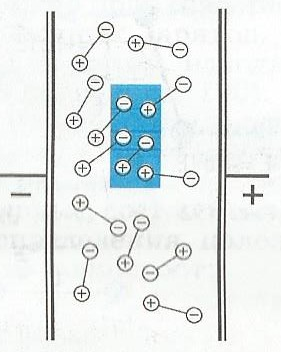 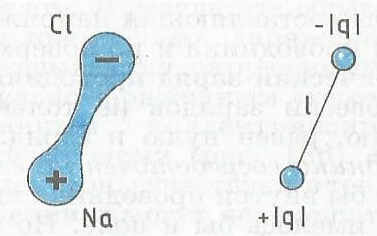 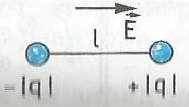 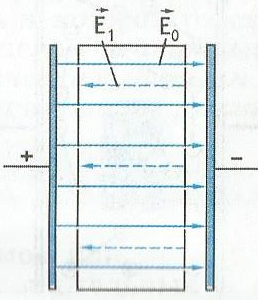 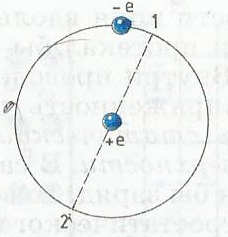 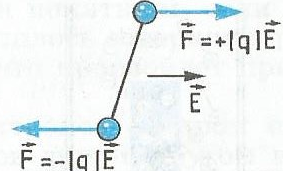 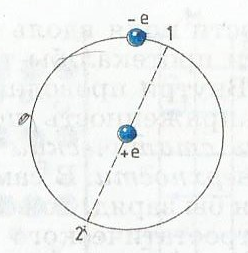 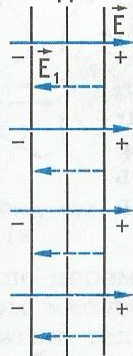 